EXECUTIVE COMMITTEE NOMINATION FORM 2023/24To be used for the positions of -		PRESIDENT		CAPTAIN		VICE-PRESIDENT 		HONORARY SECRETARY		HONORARY TREASURERNominations due by 5pm on: Sunday, 15/10/2023Send as an attachment by email to secretary@rwga.org.au  Please print all InformationPlease note* a person is able to hold a position for 3 consecutive years after which time they cannot renominate. A person may renominate for a different position after an absence of one year.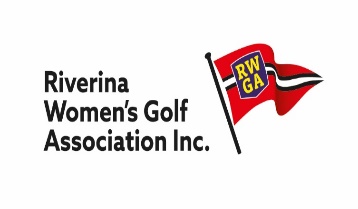 Vice Presidents:Sameera Bashir  0427 113989Chris Cunial  0429 814563Janelle Doust  0407 074389Ann Webber  0427 276469Secretary:Judy Kroek3 Fox StreetWagga Wagga 2650Mobile 0407973170secretary@rwga.org.auNOMINEE FULL NAMEPOSITIONPROPOSED BY:SECONDED BY:SIGNATURE OF NOMINEEHOME ADDRESS:PHONEEMAIL